Комітет Верховної Ради України з питань правоохоронної діяльності До розгляду законопроектуза реєстр. №3633Комітет Верховної Ради України з питань бюджету на своєму засіданні                   15 липня 2020 року (протокол №47) відповідно до статей 27 і 109 Бюджетного кодексу України та статті 93 Регламенту Верховної Ради України розглянув проект Закону про внесення змін до Кримінального кодексу України щодо посилення відповідальності за вчинення кримінальних правопорушень проти журналістів (реєстр. № 3633 від 11.06.2020 р.), поданий народним депутатом України Кожем’якіним А.А., і повідомляє наступне.У законопроекті шляхом внесення змін до Кримінального кодексу України серед іншого передбачається посилити кримінальну відповідальність за: незаконне вилучення зібраних, опрацьованих, підготовлених журналістом матеріалів і технічних засобів, якими він користується у зв’язку із своєю професійною діяльністю, незаконна відмова у доступі журналіста до інформації, незаконна заборона висвітлення окремих тем, показу окремих осіб, критики суб’єкта владних повноважень, а так само будь-яке інше умисне перешкоджання здійсненню журналістом законної професійної діяльності, встановивши штраф у розмірі від п'ятисот до тисячі неоподатковуваних мінімумів доходів громадян (чинна норма - штраф до п'ятдесяти неоподатковуваних мінімумів доходів громадян);вплив у будь-якій формі на журналіста з метою перешкоджання виконанню ним професійних обов’язків або переслідування журналіста у зв’язку з його законною професійною діяльністю, встановивши штраф у розмірі від тисячі до двох тисяч неоподатковуваних мінімумів доходів громадян (чинна норма - штраф до двохсот неоподатковуваних мінімумів доходів громадян);перешкоджання законній професійній діяльності журналістів, якщо вони були вчинені службовою особою з використанням свого службового становища або за попередньою змовою групою осіб, встановивши штраф у розмірі від двох тисяч до трьох тисяч неоподатковуваних мінімумів доходів громадян (чинна норма - штраф від двохсот до п’ятисот неоподатковуваних мінімумів доходів громадян).Реалізація положень законопроекту може призвести до збільшення дохідної частини державного бюджету, оскільки відповідно до пункту 23 частини другої статті 29 Бюджетного кодексу України до доходів загального фонду Державного бюджету України, зокрема віднесено надходження від санкцій (штрафи, пеня тощо), що застосовуються відповідно до закону. Про таке також зазначається в експертному висновку Міністерства фінансів України до даного законопроекту, однак відсутність необхідних для розрахунку даних унеможливила проведення вартісної оцінки такого впливу на показники бюджету.Тому, відповідно до вимог частини першої статті 27 Бюджетного кодексу України та частини третьої статті 91 Регламенту Верховної Ради України суб’єкту права законодавчої ініціативи належало надати до законопроекту фінансово-економічне обґрунтування (включаючи відповідні розрахунки). За наслідками розгляду Комітет ухвалив рішення, що проект Закону про внесення змін до Кримінального кодексу України щодо посилення відповідальності за вчинення кримінальних правопорушень проти журналістів (реєстр. № 3633 від 11.06.2020 р.), поданий народним депутатом України Кожем’якіним А.А., має опосередкований вплив на показники державного бюджету (може призвести до збільшення доходів залежно від виявлених правопорушень). У разі прийняття відповідного закону він може набирати чинності згідно із законодавством.Голова Комітету				                    		          Ю.Ю. АрістовВЕРХОВНА РАДА УКРАЇНИ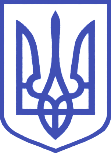 Комітет з питань бюджету01008, м.Київ-8, вул. М. Грушевського, 5, тел.: 255-40-29, 255-43-61, факс: 255-41-23